商标图形要素国际分类特别联盟（维也纳联盟）大　会第三十届会议（第19次例会）2017年10月2日至11日，日内瓦报告经大会通过本大会涉及统一编排议程（文件A/57/1）的下列项目：第1、2、3、4、5、6、10、12、30和31‍项。关于上述各项的报告均载于总报告（文件A/57/12）。鄭大淳先生（大韩民国）当选为大会主席；罗伯特·乌尔里希先生（奥地利）当选为副主席。[文件完]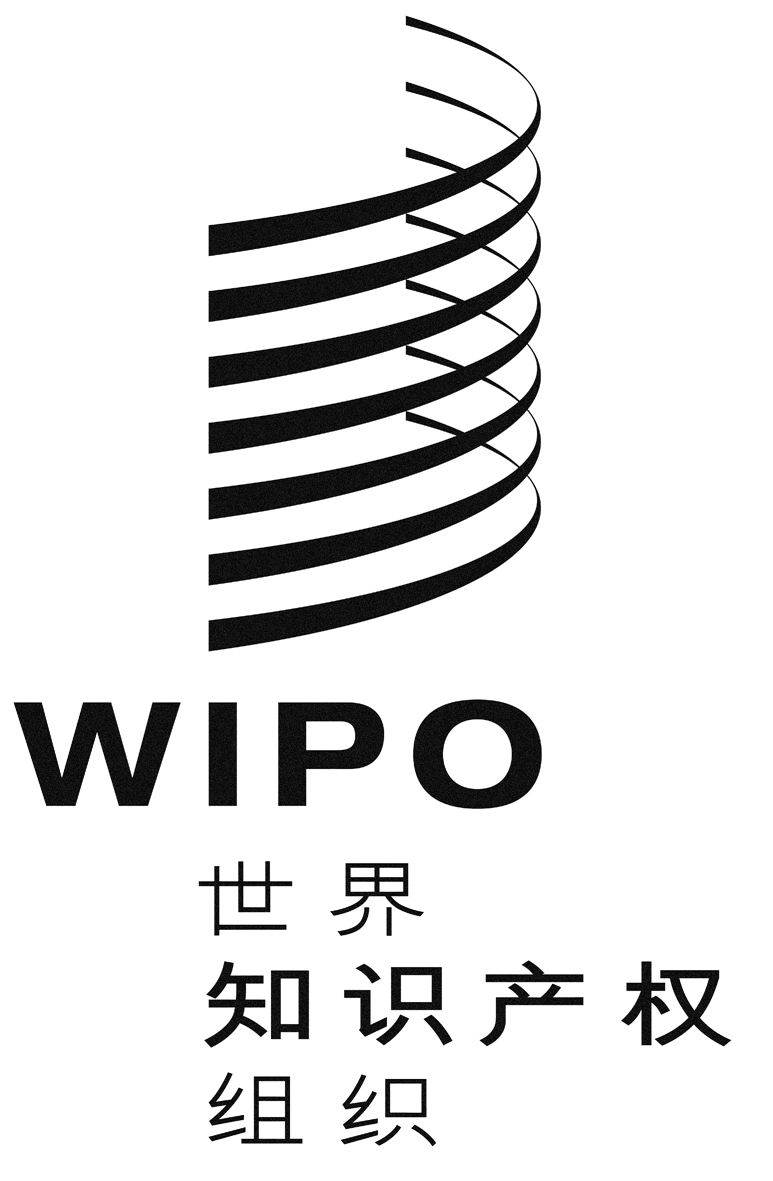 CVA/A/30/1VA/A/30/1VA/A/30/1原 文：英文原 文：英文原 文：英文日 期：2017年12月14日  日 期：2017年12月14日  日 期：2017年12月14日  